Premiere Pro Project 6 S.E.T.cenario: This project is focused on reviewing the Premiere Pro CC18 Tools and Interface prior to taking the ACA exam.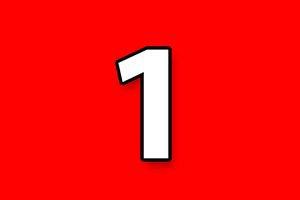 xpectation: Learn how to import an image sequence and review all toolsTimeline: It may take 5-6 hours of class time for students to complete this project.INSERT AN SNIPPET  OF YOUR PREMIERE PRO PROJECT 6 TEST SCORE HERE!!!!If you have any difficulties, let me know and I’ll help!
80% or above is OK -Premiere Pro Project 6 Worksheets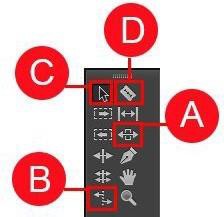 Use the diagram above to name and describe the Premiere Pro Tools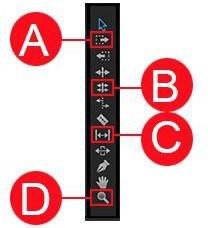 Use the diagram above to name and describe the Premiere Pro Tools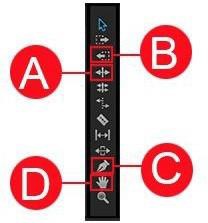 Use the diagram above to name and describe the Premiere Pro Tools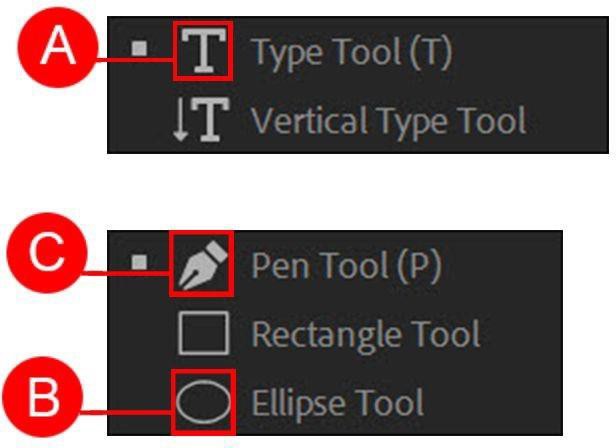 Use the diagram above to name and describe the Premiere Pro ToolsNameDescriptionA.B.C.D.NameDescriptionA.B.C.D.NameDescriptionA.B.C.D.NameDescriptionA.B.C.